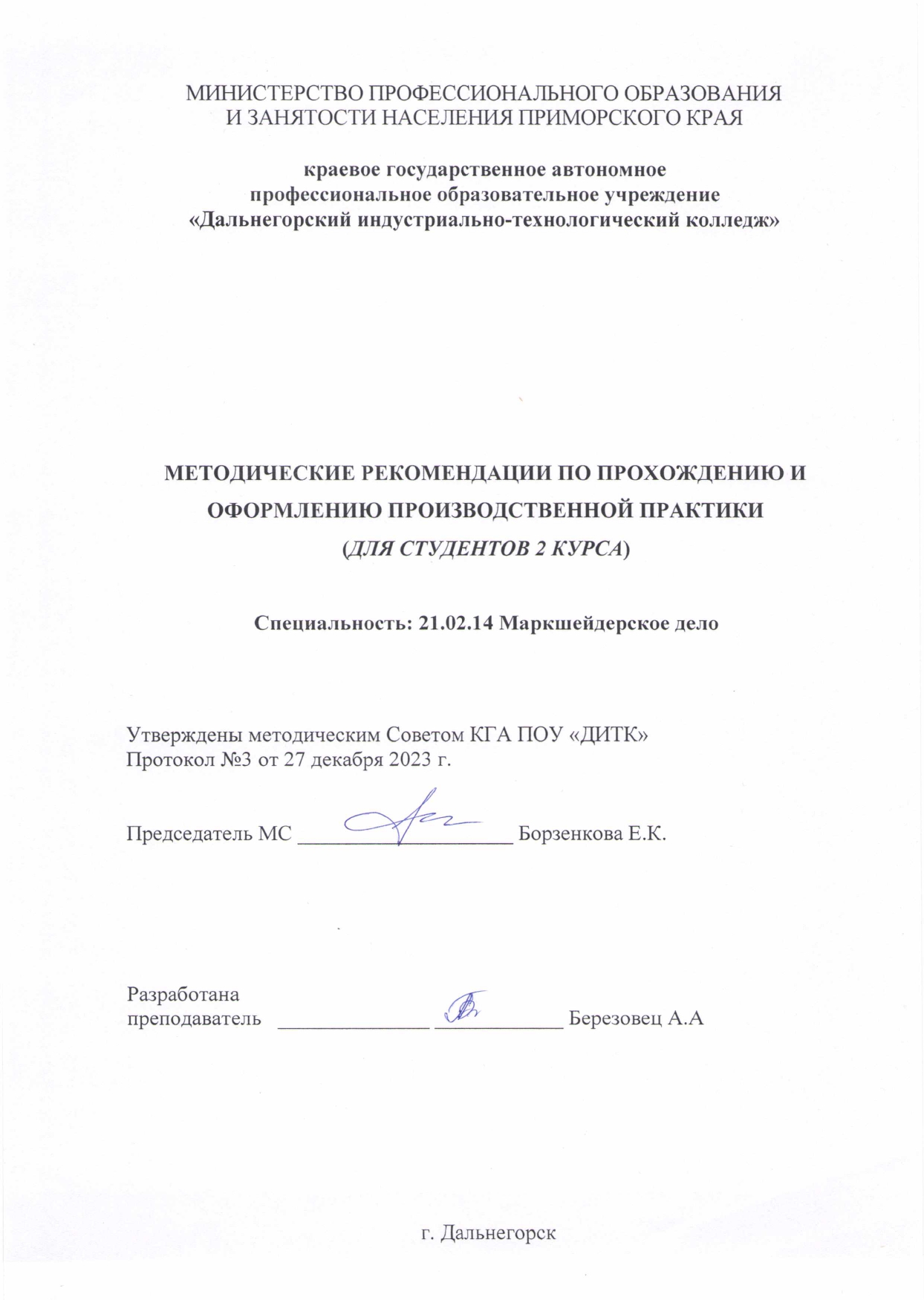 ОРГАНИЗАЦИЯ ПРОИЗВОДСТВЕННОЙ ПРАКТИКИУважаемые студенты!!!Для вас разработаны рекомендации по прохождению и оформлению производственной практики. Прошу строго соблюдать требования.Перед началом практики с обучающимися проводится собрание в группе и вводный инструктаж по технике безопасности с оформлением протокола собрания. Сроки проведения практики устанавливаются отделом заочного и дополнительного образования колледжа согласно графику учебного процесса (группа 230з с 05 февраля 2024 года по 17 февраля 2024 года).Защита отчета производственной практики проводится в последний день практики 17 февраля 2024 года.Продолжительность рабочего дня во время практики для обучающихся в возрасте от 16 до 18 лет — не более 36 часов в неделю (ст. 92 ТК РФ); — в возрасте от 18 лет и старше — не более 40 часов в неделю (ст. 91 ТК РФ). С момента зачисления обучающихся в период практики в качестве практикантов на рабочие места на них распространяются правила охраны труда и правила внутреннего распорядка, действующие в организации.Методические рекомендации по составлению и оформлению отчета и дневника по производственной практике раздает руководитель практики от колледжа (Березовец А.А.).Подписанные договора с печатями сдать в трехдневный срок руководителю практики от колледжа (Березовец А.А.) до 10 февраля 2024 года.В период прохождения практики обучающимися, ведется дневник практики, в котором записываются выполняемые фактические задания (согласно индивидуального плана).Проведение консультаций с руководителем практики от колледжа индивидуально.В отчет по производственной практике обязательно включается:Титульный листСодержаниеВведение (цели и задачи производственной практики, характеристика предприятия, название, адрес, назначение, внутренний распорядок, организационно-правовая форма, основные задачи предприятия)Основная часть (место и период прохождения практики, задание на практику, функциональные обязанности,  описание видов работ, выполняемых в период прохождения практики (с указанием современных производственных технологий), тб, промышленная санитария и меры по охране окружающей среды)Индивидуальный планХарактеристикаАттестационный лист по производственной практикеДневникЗаключениеСписок используемых источников и литературыПо завершению практики отчет заверяется печатью организации и подписью руководителя.Учет посещаемости обучающихся в период производственной практики ведется куратором практики от колледжа (Березовец А.А.)Обучающиеся, не выполнившие без уважительной причины требования программы практики или получившие неудовлетворительную оценку не допускаются до защиты отчета по производственной практики. В случае уважительных причин студент направляется на практику вторично, в свободное от учебы время.(Пример отчета ПП)МИНИСТЕРСТВО ПРОФЕССИОНАЛЬНОГО образования И ЗАНЯТОСТИ НАСЕЛЕНИЯ Приморского краякраевое государственное автономноепрофессиональное образовательное учреждение«Дальнегорский индустриально-технологический колледж»ОТЧЕТ ПО ПРОИЗВОДСТВЕННОЙ ПРАКТИКЕПМ 01 Выполнение геодезических работСпециальность __21.02.14 Маркшейдерское дело________________________                                                   (код, наименование специальности)Студента 2 курса, группы 230зФорма обучения ______заочная________________________________Назарова Максима Олеговича_________________                    (фамилия, имя, отчество)Место практикиПАО «Ростелеком» ЛТЦ г.Дальнегорск______________________________________(название организации)Сроки практики с «05» февраля 2024 г. по «17» февраля 2024 г.Руководитель практикиот организации  Начальник ЛТЦ г.Дальнегорск                                     ПАО «Ростелеком»           _____________ Башкирев А.В                                                                       (должность)                                              (подпись)                (фамилия, инициалы)от колледжа   руководитель практики     ________________    Березовец А.А                                                           (должность)                        (подпись)                                  (фамилия, инициалы)Итоговая оценка по практике _________________________________________(отлично, хорошо, удовлетворительно)г. Дальнегорск 1 ВВЕДЕНИЕ1.1 Цели и задачи производственной практики Производственная  практика является  ключевым этапом формирования профессиональных и общих компетенций, обеспечивая получение и анализ опыта, как по выполнению профессиональных функций, так и по вступлению в трудовые отношения. Практика направлена на:закрепление и совершенствование приобретенных в процессе обучения профессиональных умений обучающихся по изучаемому модулю;  развитие общих и профессиональных компетенций;освоение современных производственных процессов;адаптацию обучающихся к конкретным условиям деятельности организаций различных организационно-правовых форм; сбор, анализ и обобщение материалов для подготовки отчета по практике.2 ОСНОВНАЯ ЧАСТЬ2.1 Место и период прохождения практикиС 05 февраля 2024 г. по 17 февраля 2024 г. я проходил производственную практику в Российской телекоммуникационной компании ПАО “Ростелеком” Дальнегорского городского округа.2.2 Характеристика предприятия	С 05 февраля 2024 г. по 17 февралы 2024 г. я проходил производственную практику в Российской телекоммуникационной компании ПАО “Ростелеком”ПАО “Ростелеком” выступает исполнителем мероприятий различных государственных программ в области информационных технологии: создание и развитие инфраструктуры электронного правительства, телекоммуникационное обеспечение избирательного процесса, устранение цифрового неравенства, оснащение широкополосным доступом в сеть интернет лечебных учреждений, другие мероприятия. Обладает крупнейшей магистральной сетью связи в стране общей протяжённостью около 500 тысяч км.2.3 Название, адрес, назначение, внутренний распорядок, организационно-правовая формаПолное наименование – Публичное акционерное общество междугородной и международной электрической связи “Ростелеком”. Штаб-квартира в Москве. Юридически компания с 2006 г. зарегистрирована в     Санкт-Петербурге. Расположена в жилом массиве по адресу :ул. Проспект 50 лет Октября 122, г. Дальнегорск, Приморский край, 692446Режим работы объекта: Понедельник – пятница: 800- 2000Суббота: 900 -2000Воскресение: выходной 2.4 Задание на практикуПервичные задания:вводный инструктаж, инструктаж по технике безопасности;ознакомительная экскурсия по предприятию. структура предприятия;назначение и место каждого подразделения в производственном и управленческом процессе, их взаимосвязь;правила внутреннего трудового распорядка;функции главных специалистов предприятия;перспективы развития производства;план освоения новых технологий;информационные мероприятия по ознакомлению с оборудованием и технологией.Задачи модуля ПМ.01:Техника безопасности и вводный инструктаж. Создание опорной и съемочной сети карьера, разреза;Выполнение съемки горных выработок, отвалов и промышленной площадки организации;Вычерчивание планов, разрезов месторождения;Оформление результатов измерений и вычислений;Работы с маркшейдерско-геодезическими приборами и инструментами;Обработка результатов измерений с оценкой точности;Вычерчивание планов горизонтов горных работ;Выполнение ориентирно-соединительной съемки;Передача высотной отметки на горизонт;Определение параметров элементов подъемного комплекса;Выполнение маркшейдерских работ при обслуживании подъемного комплекса;Определение ожидаемой ошибки относительно проектных данных;Работы с маркшейдерско-геодезическим оборудованием; Выполнение съемки реперов наблюдательных станций.2.5 Основные задачи ПАО «Ростелеком»:1. Развитие Интернет-услуг и укрепление позиций на рынке новых высокотехнологичных услуг.2. Выход на международный рынок транзита трафика с целью занять этот перспективный и быстро растущий рынок.3. Телекоммуникации способны изменять и улучшать жизнь людей, и именно к этому стремится «Ростелеком» в отношениях со всеми, кто соприкасается с деятельностью компании.4. Ответственный подход компании к клиентам, партнёрам и инвесторам, активная благотворительная и волонтёрская деятельность, построение позитивных и взаимовыгодных отношений между компанией и её сотрудниками. Это забота о будущем общества, которая проявляется во всём, что делает компания.В ПАО «Ростелеком действует линейно – функциональная структура управления. Функции управления деятельностью предприятия «Ростелеком» реализуются подразделениями аппарата управления и отдельными работниками.2.6 Функциональные обязанностиОсновная часть моей работы в период прохождения производственной практики составляла: Мне было предоставлено рабочее место в помещении офиса компании ПАО “Ростелеком”. В перечень выделенного оборудования входили: два персональных компьютера со всеми комплектующими, роутеры, маршрутизаторы, принтер, сканер и необходимый набор инструментов для технического обслуживания и ремонта ПК.Перед началом работы заместитель начальника  компании ПАО “Ростелеком” г. Дальнегорска Сычев Иван Михайлович ознакомил меня с рабочим местом, провел вводный инструктаж и технику безопасности на рабочем месте.2.7 Описание видов работ, выполняемых в период прохождения практики (с указанием современных производственных технологий)ПМ.01. Выполнение геодезических работРаботы с геодезическим оборудованием;Выполнения геодезических съемочных работ;Составления и оформления топографических планов, разрезов и профилей местности;Создания маркшейдерских сетей организации методом триангуляции, трилатерации, полигонометрии и спутниковой геодезии;Создания высотного обоснования;Выполнение геодезических измерений на местности;Оценки точности создаваемых опорных и съемочных сетей.2.8 ТБ, промышленная санитария и меры по охране окружающей средыОбщие требования безопасности:ЗАКЛЮЧЕНИЕВ процессе прохождения производственной практики  я ознакомилась с деятельностью предприятия, осуществила разнообразные работы в соответствии с профилем подготовки. Благодаря практике я освоила практические навыки,  что  является важным элементом учебного процесса по направлению подготовки  Компьютерные сети.В процессе  прохождения производственной практики в ПАО “Ростелеком” ЛТЦ г.Дальнегорск я научилась применять теоретические знания полученные в процессе обучения. Получила практический опыт работы по  своей специальности, и подробнее узнала о работах техника по компьютерным сетям.В ходе моих производственных работ я научилась применять теоретический материал, освоила механизм работы по своей специальности, что позволит мне в будущем качественно и оперативно  работать по специальности.Практика в ПАО «Ростелеком» ЛТЦ г.Дальнегорск – государственном гиганте рынка цифровых услуг – дает мне возможность участия в глобальных проектах по развитию телефонии, широкополосного доступа в Интернет, теле- и видеокоммуникаций, кибербезопасности. Монопольное положение оператора в ряде сфер предоставляет шанс воплощать уникальные программы по цифровизации страны. Кроме того, опыт работы в динамично развивающейся отрасли для меня станет достойной строчкой в резюме.СПИСОК ИСПОЛЬЗУЕМЫХ ИСТОЧНИКОВ И ЛИТЕРАТУРЫКиселев С.В.  IPv4,6. Изд.3-е, Издательский центр Академия, 2018. Допущено Министерством образования Российской Федерации в качестве учебного пособия для образовательных учреждений начального профессионального образованияПартыка Т.Л., Попов И.И.Периферийные устройства вычислительной техники Форум, 2018.Партыка Т.Л., Попов И.И.Электронные вычислительные машины и системы. Учебное пособие для ССУЗов Форум, 2017.http://article.tech-labs.ru/49_6020.htmlhttp://market.yandex.ru/Список использованной литературы начинается с перечня нормативно-правовых документов. За ними располагаются методические и учебные пособия, периодические издания, адреса веб-сайтов. Все источники перечисляются в алфавитном порядке, иностранные материалы следуют после русских. Минимальное количество источников – 10. Приложение 1МИНИСТЕРСТВО ПРОФЕССИОНАЛЬНОГО образования И ЗАНЯТОСТИ НАСЕЛЕНИЯ Приморского краякраевое государственное автономноепрофессиональное образовательное учреждение«Дальнегорский индустриально-технологический колледж»ДНЕВНИКПО ПРОИЗВОДСТВЕННОЙ ПРАКТИКЕ обучающегося 2 курса, группы 230з21.02.14 Маркшейдерское дело_________________________Назарова Максима Олеговича__________________(фамилия, имя, отчество)Место прохождения практики ___ПАО “Ростелеком” ЛТЦ г.Дальнегорск____Сроки практики с «05» 02 2024 г. по «17» 02 2024 г.Руководитель практики от организации   Заместитель директора ПАО “Ростелеком”                 Сычёв И.М.(должность)                                        (фамилия, инициалы)Руководитель практики от колледжа  преподаватель Березовец А.А.                                 (фамилия, инициалы)г. Дальнегорск, 2024Приложение 2АТТЕСТАЦИОННЫЙ ЛИСТ ПО ПРОИЗВОДСТВЕННОЙ ПРАКТИКЕ_____________________________Назаров Максим Олегович_____________________,ФИОобучающийся на  2  курсе по профессии / специальности СПО __21.02.14__  __Маркшейдерское дело___________код и наименованиеуспешно прошел производственную практику по профессиональному модулю ПМ 01 Выполнение геодезических работ                                наименование профессионального модуляв объеме 72 часа с «05 » февраля 2024 г. по «17» февраля 2024 г.в организации Публичное акционерное общество междугородной и международной электрической связи “Ростелеком”692446, Приморский край, г. Дальнегорск, Проспект 50 лет Октября, 122                                                           наименование организации, юридический адресОценка сформированности ПК через виды и качество выполнения работ***80-100% - «5»       70-80% - «4»        60-70% - «3»Характеристика деятельности обучающегося во время производственной практики через оценку сформированности ОК ОК 1, ОК 2, ОК 5, - низкий уровень;  ОК 1, ОК 2, ОК 3, ОК 4, ОК 5- средний уровень ОК , ОК 1, ОК 2, ОК 3, ОК 4, ОК 5, ОК 6, ОК 7- высокий уровень ЗАКЛЮЧЕНИЕ (оценить сформированность ПК и уровень сформированности ОК:За период производственной практики студентом (ФИО) Фролова Ирина Владиславовна продемонстрирована сформированность ПК _______________________________________;уровень сформированности ОК __________________________________________________Дата «08 » апреля 2023г 			 Подпись руководителя практики ___________________/ Сычев И.М, заместитель начальника ЛТЦ ПАО РостелекомПодпись ответственного лица организации (базы практики)___________________/ Башкирев А.В, начальник ЛТЦ ПАО РостелекомПриложение 3ХАРАКТЕРИСТИКАОбучающегося КГА ПОУ «ДИТК»     Назарова Максима Олеговича, 27.05.2000 г.р.            Группа 230з специальность  21.02.14Маркшейдерское дело  Проходивший производственную практику (по профилю специальности) с    05  февраля    по    17 февраля    20  24 годана базе  ПАО «Ростелеком» ЛТЦ г.Дальнегорск_______________                          (наименование предприятия)Выполнил работы по специальности Маркшейдерское дело на рабочих местах: Горнорабочего на маркшейдерских работах(перечень рабочих мест)Показатели выполнения производственных заданий:уровень освоения профессиональных компетенций   имеет хорошие теоретические знания, применяет их на практике, знает и понимает организацию работы горнорабочего на маркшейдерских работах, сущность и значимость своей специальности. Студент продемонстрировал результаты на уровне осознанного владения учебным материалом и учебными умениями, навыками и способами деятельности. Студент способен анализировать, проводить сравнение и обоснование выбора методов решения заданий в практико-ориентированных ситуациях.Достигнутый уровень оценки результатов обучения студента является основой для формирования общекультурных и профессиональных компетенций, соответствующих требованиям ФГОС. Студент способен использовать сведения из различных источников для успешного исследования и поиска решения в нестандартных практико-ориентированных ситуациях.Уровень освоения общих компетенций   все  порученные   задания   выполнял на  отлично (хорошо или удовлетворительно): быстро, грамотно, аккуратно, добросовестно. Умеет правильно, доступно подать информацию.   Хорошо владеет профессиональными терминами. К  работе  относится с желанием  и ответственностью.  Трудолюбив. Обучающийся способен использовать сведения из различных источников для успешного исследования и поиска решения в нестандартных практико-ориентированных ситуациях.Обучающийся способен понимать и интерпретировать освоенную информацию, что является основой успешного формирования умений и навыков для решения практико-ориентированных задачтрудовая дисциплина и соблюдение техники безопасности знает и соблюдает правила охраны труда и техники безопасности, правила внутреннего распорядка предприятия, требования гигиены и санитарии. Нарушений дисциплины не допускал. Пунктуален.  Легко адаптировался в трудовом коллективе. Не конфликтен и тактичен, вежлив и приятен в общении. Вредных привычек не проявлял. Выводы и предложения общие и профессиональные компетенции по профилю специальности освоены в полном объёме. « 17 » февраля  2024  годРуководитель практики   от предприятияНачальник ЛТЦ                                                                __________                  Башкирев А.В  .           (должность)	                                                   (подпись)                                                                              (ФИО) 	 (МП)                                                            Приложение 4ИНДИВИДУАЛЬНЫЙ ПЛАНпрохождения практикиСтудент					Назаров М.О.                                                                                    (подпись студента)Инструктаж по технике безопасности при прохождении производственной практикиЯ, _____________________________________________________________, студент группы №  ____ (фамилия, имя, отчество)по специальности 21.02.14 Маркшейдерское дело, прошел(а), инструктаж по ознакомлению с требованиями охраны труда, техники безопасности, пожарной безопасности, а также правилами внутреннего трудового распорядка предприятия  __________________________________________________________________.(наименование предприятия)Инструктаж провел ____________________________________________(должность, ФИО, подпись)____________________________________________________________Инструктаж получил, практикант _____________ _________________подпись			ФИОМПдатаНаименование работОценка работыПодпись мастера, руководителя практикиПМ.01Выполнение геодезических работПМ.01Выполнение геодезических работПМ.01Выполнение геодезических работПМ.01Выполнение геодезических работ05.02Выполнение заданий на рабочем месте:Техника безопасности и вводный инструктаж. Работа с маркшейдерскими-геодезическими приборами и инструментами:Поверки  маркшейдерско- геодезических приборов1	Поверки теодолитов 4Т30П, TEO-20 B 2	Поверки нивелиров SOKKIA C3, 3НКЛ06.02Выполнение заданий на рабочем месте:Техника безопасности и инструктаж. Работа с маркшейдерскими-геодезическими приборами и инструментами:Создание планового обоснования1	Рекогносцировка местности. Создание проекта съемочного обоснования.2	Измерение горизонтальных, вертикальных углов.3	Измерение длин линий сторон07.02Выполнение заданий на рабочем месте:Техника безопасности и инструктаж. Работа с маркшейдерскими-геодезическими приборами и инструментами:Создание высотного обоснования1	Техническое нивелирование точек теодолитного хода.2	Тригонометрическое  нивелирование08.02-09.02Выполнение заданий на рабочем месте:Техника безопасности и инструктаж. Работа с маркшейдерскими-геодезическими приборами и инструментами:Съемка местности1	Теодолитная съемка2	Тахеометрическая съемка12.02Выполнение заданий на рабочем месте:Техника безопасности и инструктаж. Работа с маркшейдерскими-геодезическими приборами и инструментами:Вынос объекта в натуру на местности1	Вычисление проектных геометрических разбивочных элементов2	Вынос геометрических разбивочных элементов в натуру13.02Выполнение заданий на рабочем месте:Техника безопасности и инструктаж.Оформление результатов измерений и вычислений1	Подсчет средних значений горизонтальных и вертикальных углов и длин сторон линий14.02Выполнение заданий на рабочем месте:Техника безопасности и инструктаж.Обработка результатов измерений с оценкой точности1	Обработка результатов тригонометрического нивелирования. 2	Обработка результатов тахеометрической съемки15.02-16.02Выполнение заданий на рабочем месте:Техника безопасности и инструктаж.Графическое оформление результатов измерений и вычисленийВычерчивание планов и профилей горных выработок1	Построение координатной сетки и оцифровка2	Нанесение по координатам точек теодолитного хода3	Составление  топографического плана 4	Составление профиля трассы05.02-17.02Групповые консультации с руководителем практикиИтого по модулюИтого по модулюОц ПКОсновные показатели оценивания результата (ОПОР) ПКВиды и качество выполненных работ (по требованию ФГОС «уметь», «опыт»)Оценка сформированности ПКОценка сформированности ПКОц ПКОсновные показатели оценивания результата (ОПОР) ПКВиды и качество выполненных работ (по требованию ФГОС «уметь», «опыт»)«ДА»«НЕТ»ПК 1.1.Определение границы землепользования горных и земельных отводовработы с геодезическим оборудованием;выполнения геодезических съемочных работ;составления и оформления топографических планов, разрезов, профилей местности;ПК 1.2.Строить маркшейдерскую опорную и съемочные сетисоздания маркшейдерских сетей организации методом триангуляции, трилатерации, полигонометрии и спутниковой геодезии;создания высотного обоснования; ПК 1.3.Применение геодезического оборудование и технологийприменение геодезических приборов и инструментов;составление топографических планов, разрезов, профили местности;ПК 1.4.Выбор рационального метода и способов измеренийвыполнение геодезических измерений на местности;оценки точности создаваемых опорных и съемочных сетей;выполнение измерений линейных, угловых величин на земной поверхности;ПК 1.5Составление топографических карт, планов и разрезы местностисоставление и оформление топографических планов, разрезов, профилей местности;Оц ОКОсновные показатели оценивания результата (ОПОР) ОКУровни оценки ОКУровни оценки ОКУровни оценки ОКОц ОКОсновные показатели оценивания результата (ОПОР) ОКНизкийСреднийВысокийОК 1Понимать сущность и социальную значимость своей будущей профессии, проявлять к ней устойчивый интерес.ОК 2Организовывать собственную деятельность, выбирать типовые методы и способы выполнения профессиональных задач, оценивать их эффективность и качество.ОК 3Принимать решения в стандартных и нестандартных ситуациях и нести за них ответственность.ОК 4Осуществлять поиск и использование информации, необходимой для эффективного выполнения профессиональных задач, профессионального и личностного развития.ОК 5Использовать информационно-коммуникационные технологии в профессиональной деятельности.ОК 6Работать в коллективе и команде, эффективно общаться с коллегами, руководством, потребителями.ОК 7Брать на себя ответственность за работу членов команды (подчиненных), результат выполнения заданий.ОК 8Самостоятельно определять задачи профессионального и личностного развития, заниматься самообразованием, осознанно планировать повышение квалификации.ОК 9Ориентироваться в условиях частой смены технологий в профессиональной деятельности.СОГЛАСОВАНОНаставник предприятия___________Сычёв И.М.подпись_____  ________________ 2024 г.СОГЛАСОВАНОРуководитель практики________А.А Березовецподпись_____ _________ 2024 г.№п/пНаименованиемероприятийДата Отметка о выполне-нииПМ.01 Выполнение геодезических работ ПМ.01 Выполнение геодезических работ ПМ.01 Выполнение геодезических работ ПМ.01 Выполнение геодезических работ 1Выполнение заданий на рабочем месте:Техника безопасности и вводный инструктаж. Работа с маркшейдерскими-геодезическими приборами и инструментами:Поверки  маркшейдерско- геодезических приборов1	Поверки теодолитов 4Т30П, TEO-20 B 2	Поверки нивелиров SOKKIA C3, 3НКЛ05.022Выполнение заданий на рабочем месте:Техника безопасности и инструктаж. Работа с маркшейдерскими-геодезическими приборами и инструментами:Создание планового обоснования1	Рекогносцировка местности. Создание проекта съемочного обоснования.2	Измерение горизонтальных, вертикальных углов.3	Измерение длин линий сторон06.023Выполнение заданий на рабочем месте:Техника безопасности и инструктаж. Работа с маркшейдерскими-геодезическими приборами и инструментами:Создание высотного обоснования1	Техническое нивелирование точек теодолитного хода.2	Тригонометрическое  нивелирование07.024Выполнение заданий на рабочем месте:Техника безопасности и инструктаж. Работа с маркшейдерскими-геодезическими приборами и инструментами:Съемка местности1	Теодолитная съемка2	Тахеометрическая съемка08.02-09.025Выполнение заданий на рабочем месте:Техника безопасности и инструктаж. Работа с маркшейдерскими-геодезическими приборами и инструментами:Вынос объекта в натуру на местности1	Вычисление проектных геометрических разбивочных элементов2	Вынос геометрических разбивочных элементов в натуру12.026Выполнение заданий на рабочем месте:Техника безопасности и инструктаж.Оформление результатов измерений и вычислений1	Подсчет средних значений горизонтальных и вертикальных углов и длин сторон линий13.027Выполнение заданий на рабочем месте:Техника безопасности и инструктаж.Обработка результатов измерений с оценкой точности1	Обработка результатов тригонометрического нивелирования. 2	Обработка результатов тахеометрической съемки14.028Выполнение заданий на рабочем месте:Техника безопасности и инструктаж.Графическое оформление результатов измерений и вычисленийВычерчивание планов и профилей горных выработок1	Построение координатной сетки и оцифровка2	Нанесение по координатам точек теодолитного хода3	Составление  топографического плана 4	Составление профиля трассы15.02-16.02